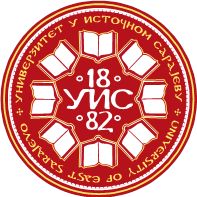 УНИВЕРЗИТЕТ У ИСТОЧНОМ САРАЈЕВУФилозофски Факултет ПалеУНИВЕРЗИТЕТ У ИСТОЧНОМ САРАЈЕВУФилозофски Факултет ПалеУНИВЕРЗИТЕТ У ИСТОЧНОМ САРАЈЕВУФилозофски Факултет ПалеУНИВЕРЗИТЕТ У ИСТОЧНОМ САРАЈЕВУФилозофски Факултет ПалеУНИВЕРЗИТЕТ У ИСТОЧНОМ САРАЈЕВУФилозофски Факултет ПалеУНИВЕРЗИТЕТ У ИСТОЧНОМ САРАЈЕВУФилозофски Факултет ПалеУНИВЕРЗИТЕТ У ИСТОЧНОМ САРАЈЕВУФилозофски Факултет ПалеУНИВЕРЗИТЕТ У ИСТОЧНОМ САРАЈЕВУФилозофски Факултет ПалеУНИВЕРЗИТЕТ У ИСТОЧНОМ САРАЈЕВУФилозофски Факултет ПалеУНИВЕРЗИТЕТ У ИСТОЧНОМ САРАЈЕВУФилозофски Факултет ПалеУНИВЕРЗИТЕТ У ИСТОЧНОМ САРАЈЕВУФилозофски Факултет Пале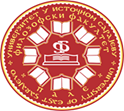 Студијски програм: Географија(Геопросторнеоснове животне срединеСтудијски програм: Географија(Геопросторнеоснове животне срединеСтудијски програм: Географија(Геопросторнеоснове животне срединеСтудијски програм: Географија(Геопросторнеоснове животне срединеСтудијски програм: Географија(Геопросторнеоснове животне срединеСтудијски програм: Географија(Геопросторнеоснове животне срединеСтудијски програм: Географија(Геопросторнеоснове животне срединеСтудијски програм: Географија(Геопросторнеоснове животне срединеСтудијски програм: Географија(Геопросторнеоснове животне срединеСтудијски програм: Географија(Геопросторнеоснове животне срединеСтудијски програм: Географија(Геопросторнеоснове животне средине I циклус студија I циклус студија I циклус студија I циклус студија I циклус студија I циклус студијаIII година студијаIII година студијаIII година студијаIII година студијаIII година студијаПун назив предметаПун назив предметаПун назив предметаЖИВОТНА СРЕДИНА И РЕГИОНАЛНИ РАЗВОЈ ЕВРОПЕЖИВОТНА СРЕДИНА И РЕГИОНАЛНИ РАЗВОЈ ЕВРОПЕЖИВОТНА СРЕДИНА И РЕГИОНАЛНИ РАЗВОЈ ЕВРОПЕЖИВОТНА СРЕДИНА И РЕГИОНАЛНИ РАЗВОЈ ЕВРОПЕЖИВОТНА СРЕДИНА И РЕГИОНАЛНИ РАЗВОЈ ЕВРОПЕЖИВОТНА СРЕДИНА И РЕГИОНАЛНИ РАЗВОЈ ЕВРОПЕЖИВОТНА СРЕДИНА И РЕГИОНАЛНИ РАЗВОЈ ЕВРОПЕЖИВОТНА СРЕДИНА И РЕГИОНАЛНИ РАЗВОЈ ЕВРОПЕЖИВОТНА СРЕДИНА И РЕГИОНАЛНИ РАЗВОЈ ЕВРОПЕЖИВОТНА СРЕДИНА И РЕГИОНАЛНИ РАЗВОЈ ЕВРОПЕЖИВОТНА СРЕДИНА И РЕГИОНАЛНИ РАЗВОЈ ЕВРОПЕЖИВОТНА СРЕДИНА И РЕГИОНАЛНИ РАЗВОЈ ЕВРОПЕЖИВОТНА СРЕДИНА И РЕГИОНАЛНИ РАЗВОЈ ЕВРОПЕЖИВОТНА СРЕДИНА И РЕГИОНАЛНИ РАЗВОЈ ЕВРОПЕЖИВОТНА СРЕДИНА И РЕГИОНАЛНИ РАЗВОЈ ЕВРОПЕКатедра	Катедра	Катедра	Катедра за географијуКатедра за географијуКатедра за географијуКатедра за географијуКатедра за географијуКатедра за географијуКатедра за географијуКатедра за географијуКатедра за географијуКатедра за географијуКатедра за географијуКатедра за географијуКатедра за географијуКатедра за географијуКатедра за географијуШифра предметаШифра предметаШифра предметаШифра предметаШифра предметаШифра предметаСтатус предметаСтатус предметаСтатус предметаСтатус предметаСтатус предметаСеместарСеместарСеместарECTSECTSECTSECTSШифра предметаШифра предметаШифра предметаШифра предметаШифра предметаШифра предметаСтатус предметаСтатус предметаСтатус предметаСтатус предметаСтатус предметаСеместарСеместарСеместарECTSECTSECTSECTS     ГЖС 6-3     ГЖС 6-3     ГЖС 6-3     ГЖС 6-3     ГЖС 6-3     ГЖС 6-3ОбавезниОбавезниОбавезниОбавезниОбавезниVIVIVI5555Наставник/ -циНаставник/ -ципроф. др Горан Мутабџија, ванредни професорпроф. др Горан Мутабџија, ванредни професорпроф. др Горан Мутабџија, ванредни професорпроф. др Горан Мутабџија, ванредни професорпроф. др Горан Мутабџија, ванредни професорпроф. др Горан Мутабџија, ванредни професорпроф. др Горан Мутабџија, ванредни професорпроф. др Горан Мутабџија, ванредни професорпроф. др Горан Мутабџија, ванредни професорпроф. др Горан Мутабџија, ванредни професорпроф. др Горан Мутабџија, ванредни професорпроф. др Горан Мутабџија, ванредни професорпроф. др Горан Мутабџија, ванредни професорпроф. др Горан Мутабџија, ванредни професорпроф. др Горан Мутабџија, ванредни професорпроф. др Горан Мутабџија, ванредни професорСарадник/ - циСарадник/ - циМср Санда Шушњар, асистентМср Санда Шушњар, асистентМср Санда Шушњар, асистентМср Санда Шушњар, асистентМср Санда Шушњар, асистентМср Санда Шушњар, асистентМср Санда Шушњар, асистентМср Санда Шушњар, асистентМср Санда Шушњар, асистентМср Санда Шушњар, асистентМср Санда Шушњар, асистентМср Санда Шушњар, асистентМср Санда Шушњар, асистентМср Санда Шушњар, асистентМср Санда Шушњар, асистентМср Санда Шушњар, асистентФонд часова/ наставно оптерећење (седмично)Фонд часова/ наставно оптерећење (седмично)Фонд часова/ наставно оптерећење (седмично)Фонд часова/ наставно оптерећење (седмично)Фонд часова/ наставно оптерећење (седмично)Фонд часова/ наставно оптерећење (седмично)Фонд часова/ наставно оптерећење (седмично)Индивидуално оптерећење студента (у сатима семестрално)Индивидуално оптерећење студента (у сатима семестрално)Индивидуално оптерећење студента (у сатима семестрално)Индивидуално оптерећење студента (у сатима семестрално)Индивидуално оптерећење студента (у сатима семестрално)Индивидуално оптерећење студента (у сатима семестрално)Индивидуално оптерећење студента (у сатима семестрално)Индивидуално оптерећење студента (у сатима семестрално)Коефицијент студентског оптерећења SoКоефицијент студентског оптерећења SoКоефицијент студентског оптерећења SoПАВАВАВАВЛВЛВПППАВАВЛВЛВЛВSoSoSo222220030303030300001.71.71.7укупно наставно оптерећење (у сатима, семестрално) 30+30+0=60укупно наставно оптерећење (у сатима, семестрално) 30+30+0=60укупно наставно оптерећење (у сатима, семестрално) 30+30+0=60укупно наставно оптерећење (у сатима, семестрално) 30+30+0=60укупно наставно оптерећење (у сатима, семестрално) 30+30+0=60укупно наставно оптерећење (у сатима, семестрално) 30+30+0=60укупно наставно оптерећење (у сатима, семестрално) 30+30+0=60укупно наставно оптерећење (у сатима, семестрално) 30+30+0=60укупно студентско оптерећење (у сатима, семестрално) 51+51+0= 102укупно студентско оптерећење (у сатима, семестрално) 51+51+0= 102укупно студентско оптерећење (у сатима, семестрално) 51+51+0= 102укупно студентско оптерећење (у сатима, семестрално) 51+51+0= 102укупно студентско оптерећење (у сатима, семестрално) 51+51+0= 102укупно студентско оптерећење (у сатима, семестрално) 51+51+0= 102укупно студентско оптерећење (у сатима, семестрално) 51+51+0= 102укупно студентско оптерећење (у сатима, семестрално) 51+51+0= 102укупно студентско оптерећење (у сатима, семестрално) 51+51+0= 102укупно студентско оптерећење (у сатима, семестрално) 51+51+0= 102Укупно оптерећење предмета (наставно + студентско): W + T = 162 сата семестралноУкупно оптерећење предмета (наставно + студентско): W + T = 162 сата семестралноУкупно оптерећење предмета (наставно + студентско): W + T = 162 сата семестралноУкупно оптерећење предмета (наставно + студентско): W + T = 162 сата семестралноУкупно оптерећење предмета (наставно + студентско): W + T = 162 сата семестралноУкупно оптерећење предмета (наставно + студентско): W + T = 162 сата семестралноУкупно оптерећење предмета (наставно + студентско): W + T = 162 сата семестралноУкупно оптерећење предмета (наставно + студентско): W + T = 162 сата семестралноУкупно оптерећење предмета (наставно + студентско): W + T = 162 сата семестралноУкупно оптерећење предмета (наставно + студентско): W + T = 162 сата семестралноУкупно оптерећење предмета (наставно + студентско): W + T = 162 сата семестралноУкупно оптерећење предмета (наставно + студентско): W + T = 162 сата семестралноУкупно оптерећење предмета (наставно + студентско): W + T = 162 сата семестралноУкупно оптерећење предмета (наставно + студентско): W + T = 162 сата семестралноУкупно оптерећење предмета (наставно + студентско): W + T = 162 сата семестралноУкупно оптерећење предмета (наставно + студентско): W + T = 162 сата семестралноУкупно оптерећење предмета (наставно + студентско): W + T = 162 сата семестралноУкупно оптерећење предмета (наставно + студентско): W + T = 162 сата семестралноИсходи учењаИсходи учења1. Усвајање знања о регионализацији2. Усвајање знања о регионалном развоју у животној средини1. Усвајање знања о регионализацији2. Усвајање знања о регионалном развоју у животној средини1. Усвајање знања о регионализацији2. Усвајање знања о регионалном развоју у животној средини1. Усвајање знања о регионализацији2. Усвајање знања о регионалном развоју у животној средини1. Усвајање знања о регионализацији2. Усвајање знања о регионалном развоју у животној средини1. Усвајање знања о регионализацији2. Усвајање знања о регионалном развоју у животној средини1. Усвајање знања о регионализацији2. Усвајање знања о регионалном развоју у животној средини1. Усвајање знања о регионализацији2. Усвајање знања о регионалном развоју у животној средини1. Усвајање знања о регионализацији2. Усвајање знања о регионалном развоју у животној средини1. Усвајање знања о регионализацији2. Усвајање знања о регионалном развоју у животној средини1. Усвајање знања о регионализацији2. Усвајање знања о регионалном развоју у животној средини1. Усвајање знања о регионализацији2. Усвајање знања о регионалном развоју у животној средини1. Усвајање знања о регионализацији2. Усвајање знања о регионалном развоју у животној средини1. Усвајање знања о регионализацији2. Усвајање знања о регионалном развоју у животној средини1. Усвајање знања о регионализацији2. Усвајање знања о регионалном развоју у животној средини1. Усвајање знања о регионализацији2. Усвајање знања о регионалном развоју у животној срединиУсловљеностУсловљеностненененененененененененененененеНаставне методеНаставне методеПредавања, аудиторне вјежбе, учење и израда практичних задатака, консултацијеПредавања, аудиторне вјежбе, учење и израда практичних задатака, консултацијеПредавања, аудиторне вјежбе, учење и израда практичних задатака, консултацијеПредавања, аудиторне вјежбе, учење и израда практичних задатака, консултацијеПредавања, аудиторне вјежбе, учење и израда практичних задатака, консултацијеПредавања, аудиторне вјежбе, учење и израда практичних задатака, консултацијеПредавања, аудиторне вјежбе, учење и израда практичних задатака, консултацијеПредавања, аудиторне вјежбе, учење и израда практичних задатака, консултацијеПредавања, аудиторне вјежбе, учење и израда практичних задатака, консултацијеПредавања, аудиторне вјежбе, учење и израда практичних задатака, консултацијеПредавања, аудиторне вјежбе, учење и израда практичних задатака, консултацијеПредавања, аудиторне вјежбе, учење и израда практичних задатака, консултацијеПредавања, аудиторне вјежбе, учење и израда практичних задатака, консултацијеПредавања, аудиторне вјежбе, учење и израда практичних задатака, консултацијеПредавања, аудиторне вјежбе, учење и израда практичних задатака, консултацијеПредавања, аудиторне вјежбе, учење и израда практичних задатака, консултацијеСадржај предмета по седмицамаСадржај предмета по седмицамаПредмет проучавања и задаци регионалне географије; улога регионалне географије у проучавању животне средине;Животна средина, регионални развој и регионална географија;Детерминанте регионалног развоја;Политика регионалног развоја;Структурни елементи и типови региона;Мултидисциплинарност истраживања животне средине;Фазе и методе регионалног истраживања;Дефинисање проблема у регионалним истраживањима;Циљеви регионалних истраживања и постављање хипотеза;Методе истраживања;Регионализација и регионална диференцијација (диференцијација хомогених и комплексних региона);Регионализација у животној средини;Анализа резултата регионалних истраживања;Утицај регионалне науке на трансформацију традиционалне регионалне географије;Нове концепције регионалне географије.Предмет проучавања и задаци регионалне географије; улога регионалне географије у проучавању животне средине;Животна средина, регионални развој и регионална географија;Детерминанте регионалног развоја;Политика регионалног развоја;Структурни елементи и типови региона;Мултидисциплинарност истраживања животне средине;Фазе и методе регионалног истраживања;Дефинисање проблема у регионалним истраживањима;Циљеви регионалних истраживања и постављање хипотеза;Методе истраживања;Регионализација и регионална диференцијација (диференцијација хомогених и комплексних региона);Регионализација у животној средини;Анализа резултата регионалних истраживања;Утицај регионалне науке на трансформацију традиционалне регионалне географије;Нове концепције регионалне географије.Предмет проучавања и задаци регионалне географије; улога регионалне географије у проучавању животне средине;Животна средина, регионални развој и регионална географија;Детерминанте регионалног развоја;Политика регионалног развоја;Структурни елементи и типови региона;Мултидисциплинарност истраживања животне средине;Фазе и методе регионалног истраживања;Дефинисање проблема у регионалним истраживањима;Циљеви регионалних истраживања и постављање хипотеза;Методе истраживања;Регионализација и регионална диференцијација (диференцијација хомогених и комплексних региона);Регионализација у животној средини;Анализа резултата регионалних истраживања;Утицај регионалне науке на трансформацију традиционалне регионалне географије;Нове концепције регионалне географије.Предмет проучавања и задаци регионалне географије; улога регионалне географије у проучавању животне средине;Животна средина, регионални развој и регионална географија;Детерминанте регионалног развоја;Политика регионалног развоја;Структурни елементи и типови региона;Мултидисциплинарност истраживања животне средине;Фазе и методе регионалног истраживања;Дефинисање проблема у регионалним истраживањима;Циљеви регионалних истраживања и постављање хипотеза;Методе истраживања;Регионализација и регионална диференцијација (диференцијација хомогених и комплексних региона);Регионализација у животној средини;Анализа резултата регионалних истраживања;Утицај регионалне науке на трансформацију традиционалне регионалне географије;Нове концепције регионалне географије.Предмет проучавања и задаци регионалне географије; улога регионалне географије у проучавању животне средине;Животна средина, регионални развој и регионална географија;Детерминанте регионалног развоја;Политика регионалног развоја;Структурни елементи и типови региона;Мултидисциплинарност истраживања животне средине;Фазе и методе регионалног истраживања;Дефинисање проблема у регионалним истраживањима;Циљеви регионалних истраживања и постављање хипотеза;Методе истраживања;Регионализација и регионална диференцијација (диференцијација хомогених и комплексних региона);Регионализација у животној средини;Анализа резултата регионалних истраживања;Утицај регионалне науке на трансформацију традиционалне регионалне географије;Нове концепције регионалне географије.Предмет проучавања и задаци регионалне географије; улога регионалне географије у проучавању животне средине;Животна средина, регионални развој и регионална географија;Детерминанте регионалног развоја;Политика регионалног развоја;Структурни елементи и типови региона;Мултидисциплинарност истраживања животне средине;Фазе и методе регионалног истраживања;Дефинисање проблема у регионалним истраживањима;Циљеви регионалних истраживања и постављање хипотеза;Методе истраживања;Регионализација и регионална диференцијација (диференцијација хомогених и комплексних региона);Регионализација у животној средини;Анализа резултата регионалних истраживања;Утицај регионалне науке на трансформацију традиционалне регионалне географије;Нове концепције регионалне географије.Предмет проучавања и задаци регионалне географије; улога регионалне географије у проучавању животне средине;Животна средина, регионални развој и регионална географија;Детерминанте регионалног развоја;Политика регионалног развоја;Структурни елементи и типови региона;Мултидисциплинарност истраживања животне средине;Фазе и методе регионалног истраживања;Дефинисање проблема у регионалним истраживањима;Циљеви регионалних истраживања и постављање хипотеза;Методе истраживања;Регионализација и регионална диференцијација (диференцијација хомогених и комплексних региона);Регионализација у животној средини;Анализа резултата регионалних истраживања;Утицај регионалне науке на трансформацију традиционалне регионалне географије;Нове концепције регионалне географије.Предмет проучавања и задаци регионалне географије; улога регионалне географије у проучавању животне средине;Животна средина, регионални развој и регионална географија;Детерминанте регионалног развоја;Политика регионалног развоја;Структурни елементи и типови региона;Мултидисциплинарност истраживања животне средине;Фазе и методе регионалног истраживања;Дефинисање проблема у регионалним истраживањима;Циљеви регионалних истраживања и постављање хипотеза;Методе истраживања;Регионализација и регионална диференцијација (диференцијација хомогених и комплексних региона);Регионализација у животној средини;Анализа резултата регионалних истраживања;Утицај регионалне науке на трансформацију традиционалне регионалне географије;Нове концепције регионалне географије.Предмет проучавања и задаци регионалне географије; улога регионалне географије у проучавању животне средине;Животна средина, регионални развој и регионална географија;Детерминанте регионалног развоја;Политика регионалног развоја;Структурни елементи и типови региона;Мултидисциплинарност истраживања животне средине;Фазе и методе регионалног истраживања;Дефинисање проблема у регионалним истраживањима;Циљеви регионалних истраживања и постављање хипотеза;Методе истраживања;Регионализација и регионална диференцијација (диференцијација хомогених и комплексних региона);Регионализација у животној средини;Анализа резултата регионалних истраживања;Утицај регионалне науке на трансформацију традиционалне регионалне географије;Нове концепције регионалне географије.Предмет проучавања и задаци регионалне географије; улога регионалне географије у проучавању животне средине;Животна средина, регионални развој и регионална географија;Детерминанте регионалног развоја;Политика регионалног развоја;Структурни елементи и типови региона;Мултидисциплинарност истраживања животне средине;Фазе и методе регионалног истраживања;Дефинисање проблема у регионалним истраживањима;Циљеви регионалних истраживања и постављање хипотеза;Методе истраживања;Регионализација и регионална диференцијација (диференцијација хомогених и комплексних региона);Регионализација у животној средини;Анализа резултата регионалних истраживања;Утицај регионалне науке на трансформацију традиционалне регионалне географије;Нове концепције регионалне географије.Предмет проучавања и задаци регионалне географије; улога регионалне географије у проучавању животне средине;Животна средина, регионални развој и регионална географија;Детерминанте регионалног развоја;Политика регионалног развоја;Структурни елементи и типови региона;Мултидисциплинарност истраживања животне средине;Фазе и методе регионалног истраживања;Дефинисање проблема у регионалним истраживањима;Циљеви регионалних истраживања и постављање хипотеза;Методе истраживања;Регионализација и регионална диференцијација (диференцијација хомогених и комплексних региона);Регионализација у животној средини;Анализа резултата регионалних истраживања;Утицај регионалне науке на трансформацију традиционалне регионалне географије;Нове концепције регионалне географије.Предмет проучавања и задаци регионалне географије; улога регионалне географије у проучавању животне средине;Животна средина, регионални развој и регионална географија;Детерминанте регионалног развоја;Политика регионалног развоја;Структурни елементи и типови региона;Мултидисциплинарност истраживања животне средине;Фазе и методе регионалног истраживања;Дефинисање проблема у регионалним истраживањима;Циљеви регионалних истраживања и постављање хипотеза;Методе истраживања;Регионализација и регионална диференцијација (диференцијација хомогених и комплексних региона);Регионализација у животној средини;Анализа резултата регионалних истраживања;Утицај регионалне науке на трансформацију традиционалне регионалне географије;Нове концепције регионалне географије.Предмет проучавања и задаци регионалне географије; улога регионалне географије у проучавању животне средине;Животна средина, регионални развој и регионална географија;Детерминанте регионалног развоја;Политика регионалног развоја;Структурни елементи и типови региона;Мултидисциплинарност истраживања животне средине;Фазе и методе регионалног истраживања;Дефинисање проблема у регионалним истраживањима;Циљеви регионалних истраживања и постављање хипотеза;Методе истраживања;Регионализација и регионална диференцијација (диференцијација хомогених и комплексних региона);Регионализација у животној средини;Анализа резултата регионалних истраживања;Утицај регионалне науке на трансформацију традиционалне регионалне географије;Нове концепције регионалне географије.Предмет проучавања и задаци регионалне географије; улога регионалне географије у проучавању животне средине;Животна средина, регионални развој и регионална географија;Детерминанте регионалног развоја;Политика регионалног развоја;Структурни елементи и типови региона;Мултидисциплинарност истраживања животне средине;Фазе и методе регионалног истраживања;Дефинисање проблема у регионалним истраживањима;Циљеви регионалних истраживања и постављање хипотеза;Методе истраживања;Регионализација и регионална диференцијација (диференцијација хомогених и комплексних региона);Регионализација у животној средини;Анализа резултата регионалних истраживања;Утицај регионалне науке на трансформацију традиционалне регионалне географије;Нове концепције регионалне географије.Предмет проучавања и задаци регионалне географије; улога регионалне географије у проучавању животне средине;Животна средина, регионални развој и регионална географија;Детерминанте регионалног развоја;Политика регионалног развоја;Структурни елементи и типови региона;Мултидисциплинарност истраживања животне средине;Фазе и методе регионалног истраживања;Дефинисање проблема у регионалним истраживањима;Циљеви регионалних истраживања и постављање хипотеза;Методе истраживања;Регионализација и регионална диференцијација (диференцијација хомогених и комплексних региона);Регионализација у животној средини;Анализа резултата регионалних истраживања;Утицај регионалне науке на трансформацију традиционалне регионалне географије;Нове концепције регионалне географије.Предмет проучавања и задаци регионалне географије; улога регионалне географије у проучавању животне средине;Животна средина, регионални развој и регионална географија;Детерминанте регионалног развоја;Политика регионалног развоја;Структурни елементи и типови региона;Мултидисциплинарност истраживања животне средине;Фазе и методе регионалног истраживања;Дефинисање проблема у регионалним истраживањима;Циљеви регионалних истраживања и постављање хипотеза;Методе истраживања;Регионализација и регионална диференцијација (диференцијација хомогених и комплексних региона);Регионализација у животној средини;Анализа резултата регионалних истраживања;Утицај регионалне науке на трансформацију традиционалне регионалне географије;Нове концепције регионалне географије.Обавезна литература Обавезна литература Обавезна литература Обавезна литература Обавезна литература Обавезна литература Обавезна литература Обавезна литература Обавезна литература Обавезна литература Обавезна литература Обавезна литература Обавезна литература Обавезна литература Обавезна литература Обавезна литература Обавезна литература Обавезна литература Аутор/ иАутор/ иАутор/ иАутор/ иНазив публикације, издавачНазив публикације, издавачНазив публикације, издавачНазив публикације, издавачНазив публикације, издавачНазив публикације, издавачНазив публикације, издавачНазив публикације, издавачНазив публикације, издавачГодинаГодинаГодинаСтранице (од-до)Странице (од-до)Шабић, Д.Шабић, Д.Шабић, Д.Шабић, Д.Регионална географија света, Универзитетски уџбеник, Географски факултет у Београду, Београд, Регионална географија света, Универзитетски уџбеник, Географски факултет у Београду, Београд, Регионална географија света, Универзитетски уџбеник, Географски факултет у Београду, Београд, Регионална географија света, Универзитетски уџбеник, Географски факултет у Београду, Београд, Регионална географија света, Универзитетски уџбеник, Географски факултет у Београду, Београд, Регионална географија света, Универзитетски уџбеник, Географски факултет у Београду, Београд, Регионална географија света, Универзитетски уџбеник, Географски факултет у Београду, Београд, Регионална географија света, Универзитетски уџбеник, Географски факултет у Београду, Београд, Регионална географија света, Универзитетски уџбеник, Географски факултет у Београду, Београд, 2008.2008.2008.1–345.1–345.Вујадиновић, С., Шабић, Д., Милинчић, М. и Гајић, М.Вујадиновић, С., Шабић, Д., Милинчић, М. и Гајић, М.Вујадиновић, С., Шабић, Д., Милинчић, М. и Гајић, М.Вујадиновић, С., Шабић, Д., Милинчић, М. и Гајић, М.Локална географска средина – проблеми одрживог развоја, У Грчић, М. и Милинчић, М. (ур): Проблеми и изазови савремене географске науке и наставе, Географски факултет у Београду, Београд.Локална географска средина – проблеми одрживог развоја, У Грчић, М. и Милинчић, М. (ур): Проблеми и изазови савремене географске науке и наставе, Географски факултет у Београду, Београд.Локална географска средина – проблеми одрживог развоја, У Грчић, М. и Милинчић, М. (ур): Проблеми и изазови савремене географске науке и наставе, Географски факултет у Београду, Београд.Локална географска средина – проблеми одрживог развоја, У Грчић, М. и Милинчић, М. (ур): Проблеми и изазови савремене географске науке и наставе, Географски факултет у Београду, Београд.Локална географска средина – проблеми одрживог развоја, У Грчић, М. и Милинчић, М. (ур): Проблеми и изазови савремене географске науке и наставе, Географски факултет у Београду, Београд.Локална географска средина – проблеми одрживог развоја, У Грчић, М. и Милинчић, М. (ур): Проблеми и изазови савремене географске науке и наставе, Географски факултет у Београду, Београд.Локална географска средина – проблеми одрживог развоја, У Грчић, М. и Милинчић, М. (ур): Проблеми и изазови савремене географске науке и наставе, Географски факултет у Београду, Београд.Локална географска средина – проблеми одрживог развоја, У Грчић, М. и Милинчић, М. (ур): Проблеми и изазови савремене географске науке и наставе, Географски факултет у Београду, Београд.Локална географска средина – проблеми одрживог развоја, У Грчић, М. и Милинчић, М. (ур): Проблеми и изазови савремене географске науке и наставе, Географски факултет у Београду, Београд.2012.2012.2012.Допунска литератураДопунска литератураДопунска литератураДопунска литератураДопунска литератураДопунска литератураДопунска литератураДопунска литератураДопунска литератураДопунска литератураДопунска литератураДопунска литератураДопунска литератураДопунска литератураДопунска литератураДопунска литератураДопунска литератураДопунска литератураАутор/ иАутор/ иАутор/ иАутор/ иНазив публикације, издавачНазив публикације, издавачНазив публикације, издавачНазив публикације, издавачНазив публикације, издавачНазив публикације, издавачНазив публикације, издавачНазив публикације, издавачНазив публикације, издавачГодинаГодинаСтранице (од-до)Странице (од-до)Странице (од-до)Обавезе, облици провјере знања и оцјењивањеОбавезе, облици провјере знања и оцјењивањеВрста евалуације рада студентаВрста евалуације рада студентаВрста евалуације рада студентаВрста евалуације рада студентаВрста евалуације рада студентаВрста евалуације рада студентаВрста евалуације рада студентаВрста евалуације рада студентаВрста евалуације рада студентаВрста евалуације рада студентаВрста евалуације рада студентаВрста евалуације рада студентаБодовиБодовиБодовиПроценатОбавезе, облици провјере знања и оцјењивањеОбавезе, облици провјере знања и оцјењивањеПредиспитне обавезеПредиспитне обавезеПредиспитне обавезеПредиспитне обавезеПредиспитне обавезеПредиспитне обавезеПредиспитне обавезеПредиспитне обавезеПредиспитне обавезеПредиспитне обавезеПредиспитне обавезеПредиспитне обавезеПредиспитне обавезеПредиспитне обавезеПредиспитне обавезеПредиспитне обавезеОбавезе, облици провјере знања и оцјењивањеОбавезе, облици провјере знања и оцјењивањенпр. присуство предавањима/ вјежбаманпр. присуство предавањима/ вјежбаманпр. присуство предавањима/ вјежбаманпр. присуство предавањима/ вјежбаманпр. присуство предавањима/ вјежбаманпр. присуство предавањима/ вјежбаманпр. присуство предавањима/ вјежбаманпр. присуство предавањима/ вјежбаманпр. присуство предавањима/ вјежбаманпр. присуство предавањима/ вјежбаманпр. присуство предавањима/ вјежбаманпр. присуство предавањима/ вјежбамаОбавезе, облици провјере знања и оцјењивањеОбавезе, облици провјере знања и оцјењивањенпр. позитивно оцјењен сем. рад/ пројекат/ есејнпр. позитивно оцјењен сем. рад/ пројекат/ есејнпр. позитивно оцјењен сем. рад/ пројекат/ есејнпр. позитивно оцјењен сем. рад/ пројекат/ есејнпр. позитивно оцјењен сем. рад/ пројекат/ есејнпр. позитивно оцјењен сем. рад/ пројекат/ есејнпр. позитивно оцјењен сем. рад/ пројекат/ есејнпр. позитивно оцјењен сем. рад/ пројекат/ есејнпр. позитивно оцјењен сем. рад/ пројекат/ есејнпр. позитивно оцјењен сем. рад/ пројекат/ есејнпр. позитивно оцјењен сем. рад/ пројекат/ есејнпр. позитивно оцјењен сем. рад/ пројекат/ есејОбавезе, облици провјере знања и оцјењивањеОбавезе, облици провјере знања и оцјењивањенпр. студија случаја – групни раднпр. студија случаја – групни раднпр. студија случаја – групни раднпр. студија случаја – групни раднпр. студија случаја – групни раднпр. студија случаја – групни раднпр. студија случаја – групни раднпр. студија случаја – групни раднпр. студија случаја – групни раднпр. студија случаја – групни раднпр. студија случаја – групни раднпр. студија случаја – групни радОбавезе, облици провјере знања и оцјењивањеОбавезе, облици провјере знања и оцјењивањенпр. тест/ колоквијумнпр. тест/ колоквијумнпр. тест/ колоквијумнпр. тест/ колоквијумнпр. тест/ колоквијумнпр. тест/ колоквијумнпр. тест/ колоквијумнпр. тест/ колоквијумнпр. тест/ колоквијумнпр. тест/ колоквијумнпр. тест/ колоквијумнпр. тест/ колоквијумОбавезе, облици провјере знања и оцјењивањеОбавезе, облици провјере знања и оцјењивањенпр. рад у лабораторији/ лаб. вјежбе нпр. рад у лабораторији/ лаб. вјежбе нпр. рад у лабораторији/ лаб. вјежбе нпр. рад у лабораторији/ лаб. вјежбе нпр. рад у лабораторији/ лаб. вјежбе нпр. рад у лабораторији/ лаб. вјежбе нпр. рад у лабораторији/ лаб. вјежбе нпр. рад у лабораторији/ лаб. вјежбе нпр. рад у лабораторији/ лаб. вјежбе нпр. рад у лабораторији/ лаб. вјежбе нпр. рад у лабораторији/ лаб. вјежбе нпр. рад у лабораторији/ лаб. вјежбе Обавезе, облици провјере знања и оцјењивањеОбавезе, облици провјере знања и оцјењивањенпр. практични раднпр. практични раднпр. практични раднпр. практични раднпр. практични раднпр. практични раднпр. практични раднпр. практични раднпр. практични раднпр. практични раднпр. практични раднпр. практични радОбавезе, облици провјере знања и оцјењивањеОбавезе, облици провјере знања и оцјењивањеЗавршни испитЗавршни испитЗавршни испитЗавршни испитЗавршни испитЗавршни испитЗавршни испитЗавршни испитЗавршни испитЗавршни испитЗавршни испитЗавршни испитЗавршни испитЗавршни испитЗавршни испитЗавршни испитОбавезе, облици провјере знања и оцјењивањеОбавезе, облици провјере знања и оцјењивањенпр. завршни испит (усмени/ писмени)нпр. завршни испит (усмени/ писмени)нпр. завршни испит (усмени/ писмени)нпр. завршни испит (усмени/ писмени)нпр. завршни испит (усмени/ писмени)нпр. завршни испит (усмени/ писмени)нпр. завршни испит (усмени/ писмени)нпр. завршни испит (усмени/ писмени)нпр. завршни испит (усмени/ писмени)нпр. завршни испит (усмени/ писмени)нпр. завршни испит (усмени/ писмени)нпр. завршни испит (усмени/ писмени)Обавезе, облици провјере знања и оцјењивањеОбавезе, облици провјере знања и оцјењивањеУКУПНОУКУПНОУКУПНОУКУПНОУКУПНОУКУПНОУКУПНОУКУПНОУКУПНОУКУПНОУКУПНОУКУПНО100100100100 %Датум овјереДатум овјере(унијети задњи датум усвајања овог силабуса на сједници Вијећа)(унијети задњи датум усвајања овог силабуса на сједници Вијећа)(унијети задњи датум усвајања овог силабуса на сједници Вијећа)(унијети задњи датум усвајања овог силабуса на сједници Вијећа)(унијети задњи датум усвајања овог силабуса на сједници Вијећа)(унијети задњи датум усвајања овог силабуса на сједници Вијећа)(унијети задњи датум усвајања овог силабуса на сједници Вијећа)(унијети задњи датум усвајања овог силабуса на сједници Вијећа)(унијети задњи датум усвајања овог силабуса на сједници Вијећа)(унијети задњи датум усвајања овог силабуса на сједници Вијећа)(унијети задњи датум усвајања овог силабуса на сједници Вијећа)(унијети задњи датум усвајања овог силабуса на сједници Вијећа)(унијети задњи датум усвајања овог силабуса на сједници Вијећа)(унијети задњи датум усвајања овог силабуса на сједници Вијећа)(унијети задњи датум усвајања овог силабуса на сједници Вијећа)(унијети задњи датум усвајања овог силабуса на сједници Вијећа)